«Наше творчество»Развитие ребенка происходит не только во время обучения, но и во внеурочной деятельности в школе, дома. Дети с ООП нуждаются не только в стандартном и индивидуальном обучении, но и в дополнительных и коррекционных занятиях. Занимаясь творчеством, ребята получают удовольствие от своей работ и восполняют пробелы навыков, которые не легко даются во время учебы.В школе проходят как групповые, так и индивидуальные коррекционные занятия, которые продолжают закреплять родители дома.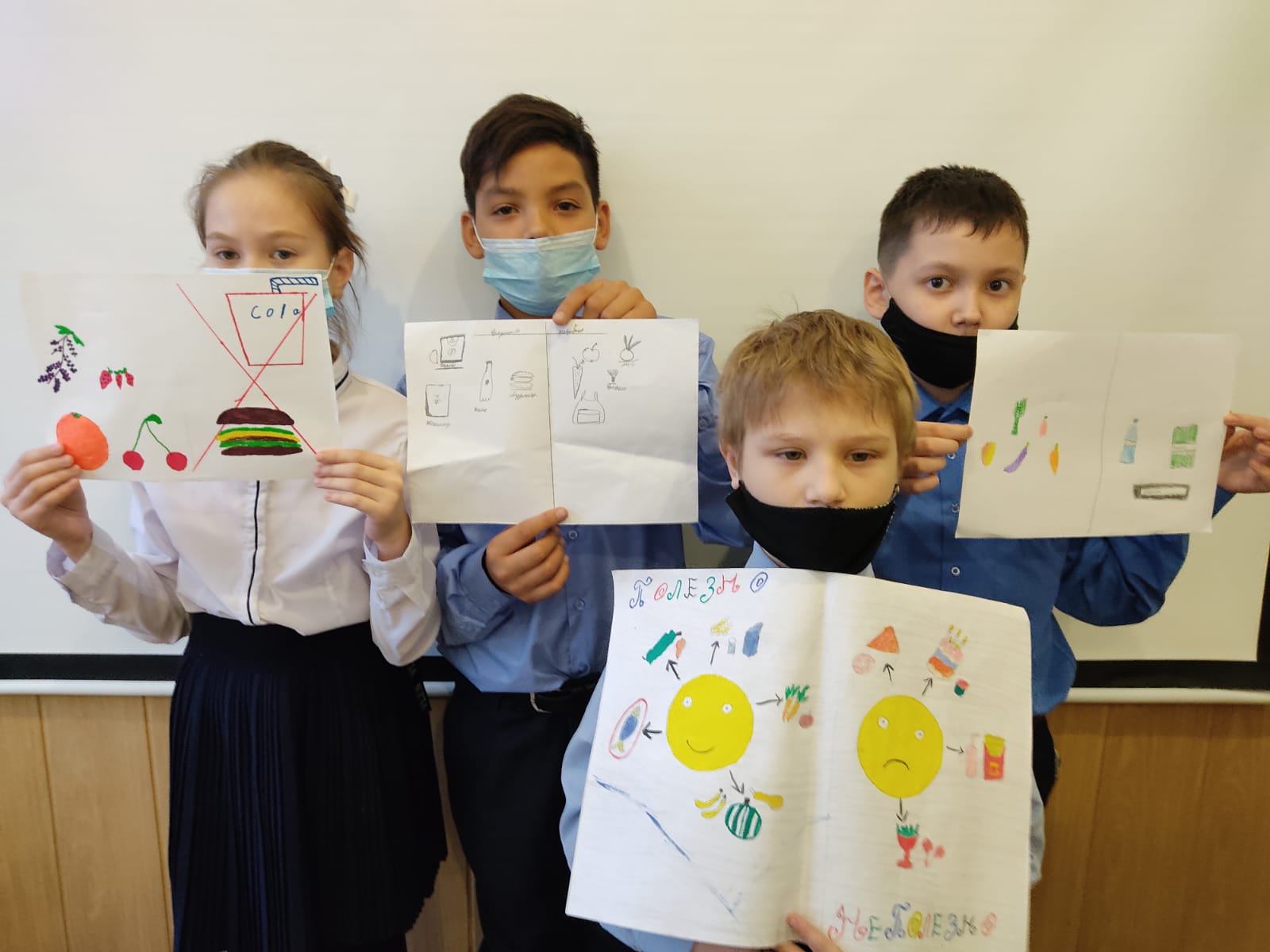 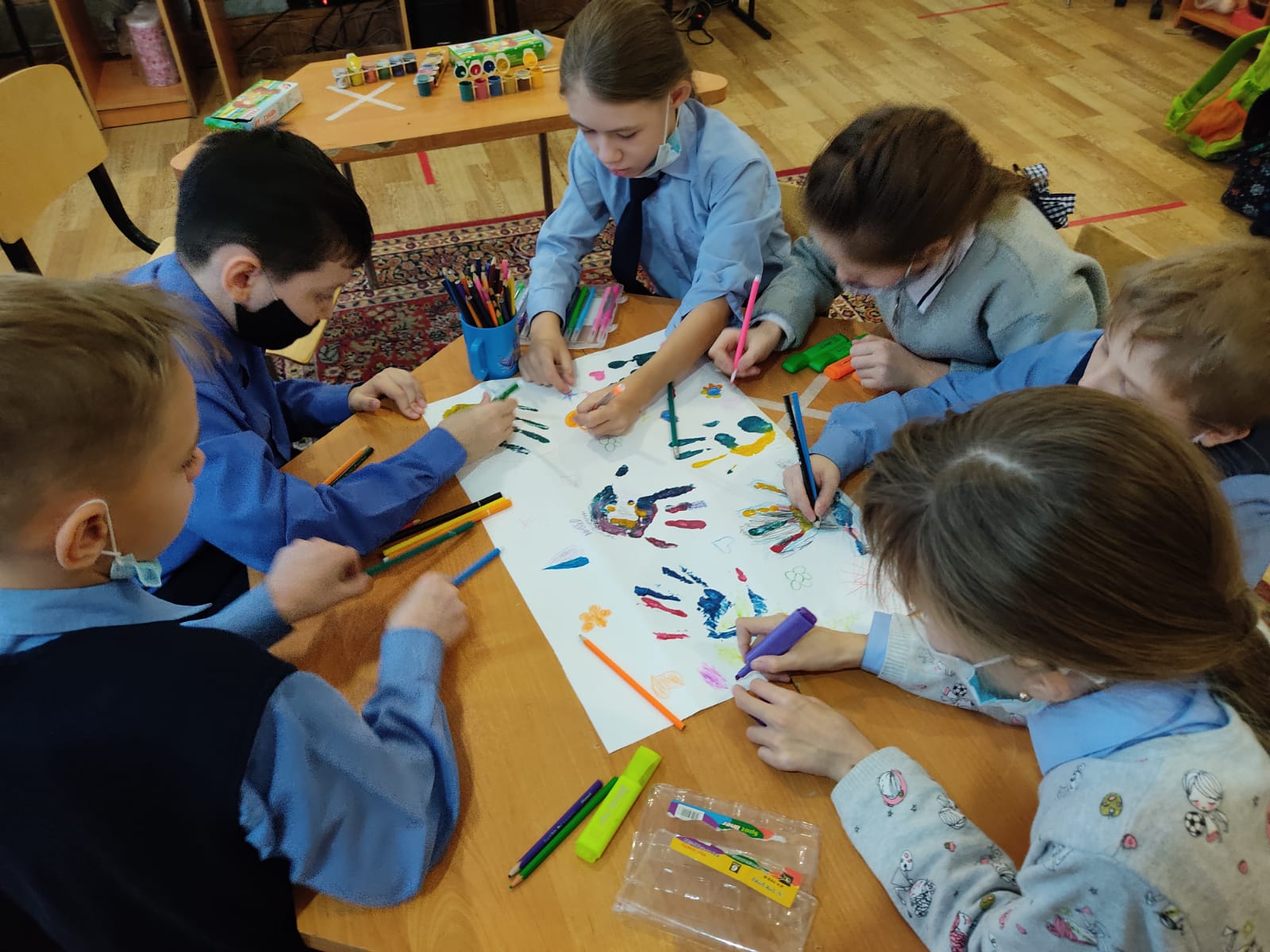 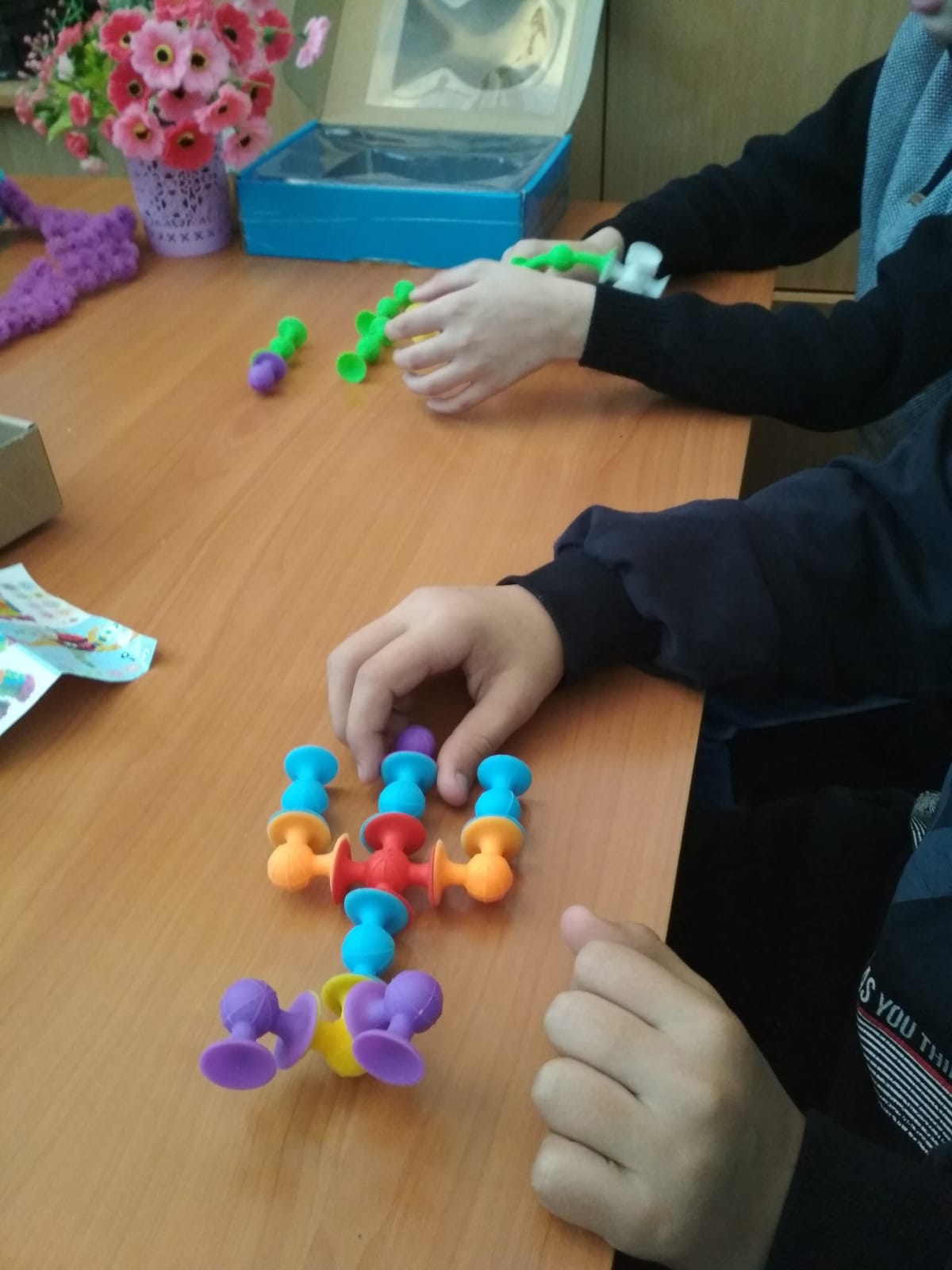 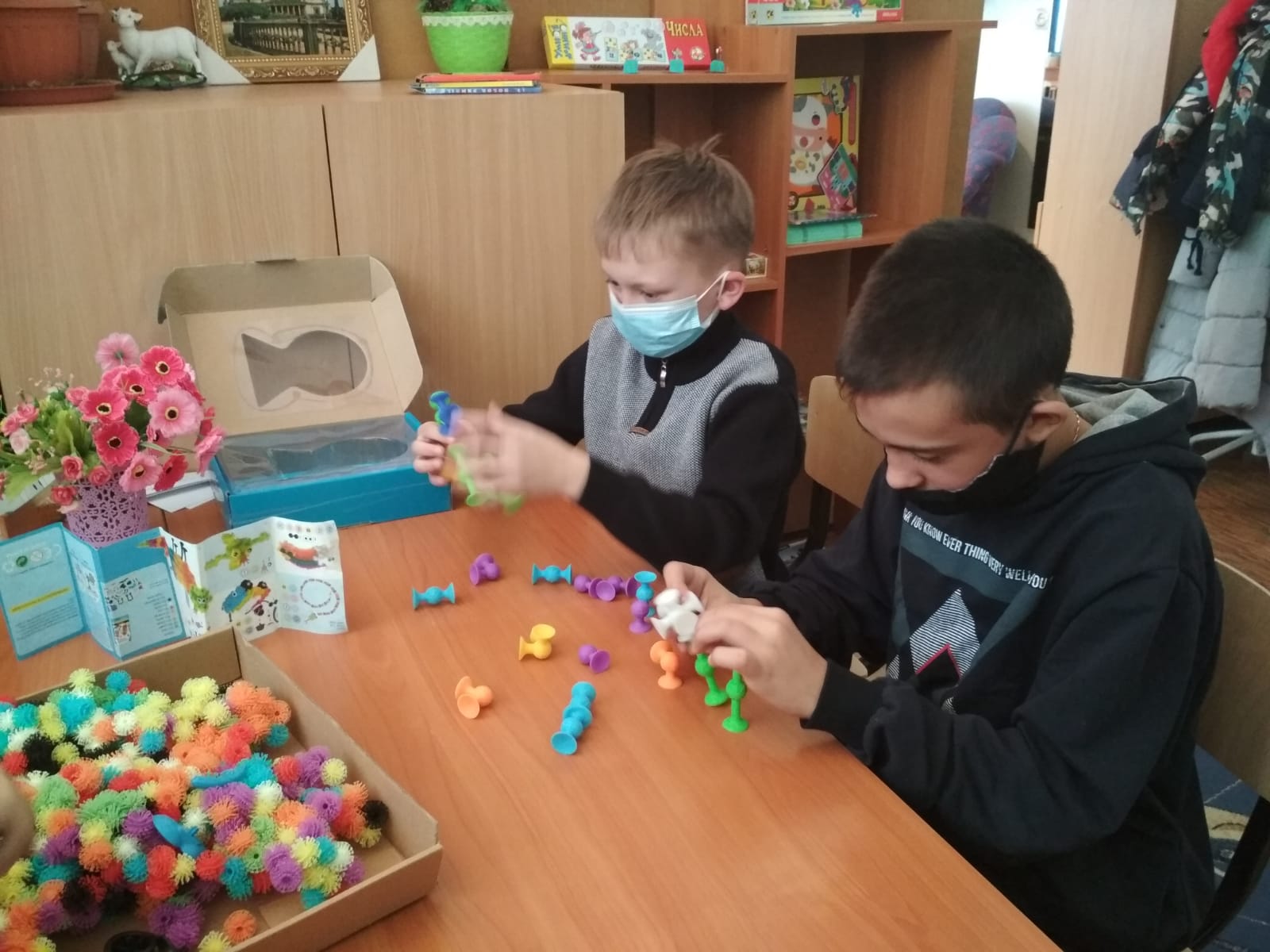 